06.04.2020 г.Приготовление физов.Физ (англ. fizz - пениться, шипеть) – освежающий прохладительный напиток, имеющий пенесто-игристую структуру. Может быть с содержанием алкоголя или без него. Относится физ к классу лонг-коктейлей, основными компонентами которого являются газированная вода и лед. Смешивание ингредиентов физа, кроме газированной воды или любого другого газированного напитка, производится в шейкере, миксером или венчиком. Перемешенные составляющие напитка переливают в бокал (хайбол) 200-250 мл со льдом и доливают оставшийся объем газированной водой или, как принято в некоторых европейских странах, содовой. После приготовления напиток сразу же подают к столу.Первое упоминание о физах было напечатано в «Руководстве бармена» Джерри Томаса в 1887г. Он представил шесть рецептов физа, которые стали классикой среди огромного количества вариаций данного коктейля. Наибольшую популярность физы получили в Америке в 1900-1940 гг. Физ с джином или Джин Физ стал настолько известен и горячо любим, что в некоторых барах Нового Орлеана работали целые команды барменов, и процесс приготовления коктейля был похож на работу конвейера автоматической линии. Спрос на этот напиток привел его к мировой известности. Об этом свидетельствует включение Джин Физа в 1950 г. в список коктейлей французской поваренной книги L'Art Culinaire Francais.Технология приготовления: Абрикосовый физ.ИнгредиентыЯичный белокГазированная вода — по вкусуСок половинки лимонаАбрикосовый сок — 40 млЛед — 1-2 кусочкаПоловинка абрикоса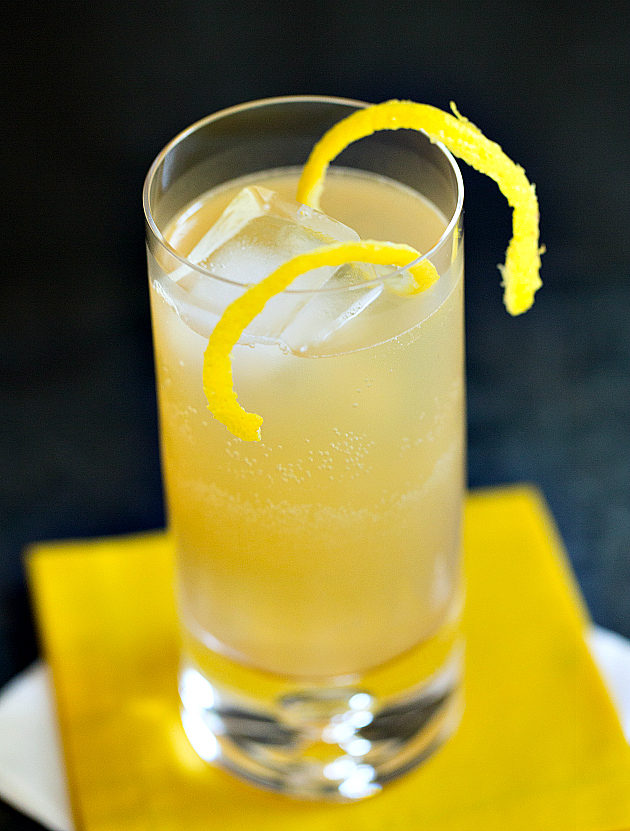 Технология приготовления: американский физ.Лимон0.5шт.Апельсин0.5шт.Сироп клубничный30млЯичный белок1шт.Рецепт рассчитан на 1 порцию.Способ приготовленияВыжать сок из лимона и апельсина, добавить остальные компоненты, кроме содовой и смешивать в шейкере в течение 2 минут. Процедить в бокал и долить содовой.Технология приготовления: физ апельсиновый.Джин: 40 млАпельсиновый сок: 50 млСахарный сироп: 20 млКоктейльная вишня : 1 штукаАпельсины: 1 штукаСухое шампанское: 30 мл1. Джин, апельсиновый сок и сахарный сироп взбить в миксере со льдом.2. Влить шампанское, украсить вишенкой и долькой апельсина.Технология приготовления: молочный физ.Лимон1шт.Сироп ванильный30млЯичный белок1шт.МолокоРецепт рассчитан на 1 порцию.Способ приготовленияВыжать сок из лимона, добавить сироп и яичный белок, смешивать в шейкере в течение 2 минут. Процедить в бокал и долить молоком.Технология приготовления: физ мятный.- водка - 20 мл
- мятный ликер - 20 мл
- лимонный сок с сахаром - 30 мл
- газированная вода
- лед.
Компоненты залить в шейкер и тщательно перемешать.Полученную смесь перелить в стакан со льдом и долить газированной водой.Технология приготовления: шоколадный физ.- лимонный сок - 60 мл
- шоколадный сироп - 40 мл
- 1 белок
- лед
- газированная вода - 80 мл.
Отделить от яйца белок и взбить до получения пенной массы. Вылить взбитый белок в шейкер, добавить остальные компоненты и тщательно перемешать.Полученную смесь перелить в стакан и долить газированной водой.Технология приготовления: ананасовый физ.- газированная вода - 1/2 стакана
- лимонный сироп - 30 мл
- ананасовый сок - 60 мл
- лед - 1 - 2 кубика.
В специальном бокале смешать лимонный сироп и ананасовый сок. Смесь долить до целого стакана газированной водой. Подать напиток охлажденным с кубиками льда.Домашнее задание.Выучить конспект.Составить таблицу: Гарниры и способы их подбора для физов.Разработать рецептуру на новый коктейль физ.
7.04.2020 г.Приготовление флипов.Флип (англ. flip, также egg flip — «яичный флип») — семейство коктейлей британского происхождения. Исторически изготовлялись на основе пива с добавлением взбитого яйца и какого-либо крепкого алкогольного напитка — обычно рома — и подавались в горячем виде. К XXI веку рецептура претерпела существенные изменения: современные флипы не содержат пива, могут готовиться с самыми разными алкогольными напитками и подаются в холодном виде.Флип, изобретённый в Великобритании, принадлежит к числу весьма старинных коктейлей: первые документированные упоминания о нём относятся к концу XVII века[1]. Так, в пьесе британского драматурга Уильяма Конгрива «Любовь за любовь» (англ.)русск., вышедшей в 1695 году, один из персонажей, моряк, так описывает свою жизнь:Изначально флип готовился на основе пива, в которое добавлялись ром, сахар, сырое яйцо и различные пряности. Напиток подавался исключительно в горячем или теплом виде. Название коктейля, по одной из версий, связано именно со способом его разогревания: для этих целей традиционно использовались утюги, которые в те времена наполнялись горячими углями — в результате якобы приготовление напитка стало прочно ассоциироваться с потрескиванием углей в утюге[3][4].Уже в XVIII веке флип в Великобритании был достаточно распространённым согревающим напитком, пользовавшимся особенной популярностью в зимний период. Постепенно сложилась традиция подавать флип 1 января, наутро после празднования Нового года — об этом, в частности, упоминает в своих работах Вальтер Скотт[5].Угольный утюг служил наиболее распространённым средством для нагрева флипаРом оставался наиболее распространённым крепким ингредиентом напитка, хотя иногда он заменялся джином. Большая часть рецептов того времени предусматривает использование во флипе темных сортов рома в сочетании с элем в соотношении примерно 1 к 9. Из пряностей наиболее ходовыми были мускатный орех, корица и имбирь. Пить флип было принято сразу же после приготовления, поскольку в противном случае яйцо могло отделиться от основной жидкости[3].Технология приготовления: флип шампань.200 мл шампанского1 ч. л. сахарной пудры10 мл апельсинового ликеражелток яичный0,5 апельсинаВзбить яичный желток с сахарной пудрой до образования пены. Из апельсина выжать сок. 2. Перелить смесь желтка и сахарной пудры в шейкер или миксер, добавить сок апельсина, ликер и несколько кубиков льда. Хорошо взбить. 3. Через ситечко процедить напиток в бокал. Осторожно, по краю бокала влить шампанское. Можно добавить еще немного льда.Флип с коньякомСырое яйцо взбить с сахаром и добавить 20 мл коньяка.Флип с ромом60 мл рома, яйцо, 20 мл лимонного сока, чайную ложку сахарного сиропа хорошо смешать с кусочками льда и процедить в бокал или рюмку.
Гарнир — долька лимона.Флип № 1Сырое яйцо взбить с сахаром и добавить рюмку сухого красного вина.Флип № 2Взбить яйцо с сахаром и добавить 200 мл виноградного сока и 10 мл апельсинового или мандаринового сока.Флип с шампанским № 1Взбить до пенообразного состояния желток и чайную ложку сахарной пудры.
Смесь перенести в миксер. Добавить сок половины апельсина, 0,5 мл “Южного ликера” и кусочки льда.
Процедить через миксерное сито в высокий бокал и дополнить холодным шампанским.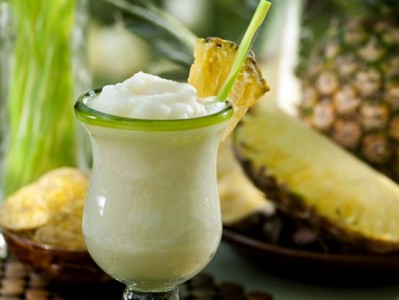 Флип с шампанским № 2В миксере с кусочками льда хорошо смешать 0,5 мл коньяка, 40 мл белого сухого вина “Фетяска”, яйцо, чайную ложку сахарного сиропа.
Смесь процедить в бокал (кусочки льда остаются на сите).
Добавить щепотку протертого мускатного ореха и дополнить бокал охлажденным шампанским.Флип с шампанским № 310 мл ликера “Южный”, яичный желток, 20 мл апельсинового сиропа хорошо смешать в миксере с кусочками льда, процедить в бокал и дополнить охлажденным шампанским.Флип с вишневым пуншем
В миксере взбить 50 мл вишневого пунша, сырое яйцо, 20 мл коньяка, 10 мл абрикосового ликера, кусочки льда; процедить в бокал и присыпать тертым мускатным орехом.Флип с белым виномНемного измельченной гвоздики и корицы завязать в марлевый узелок, опустить на несколько секунд в кипящую воду и тут же перенести его в белое вино.Через 1-2 часа пряности удалить.
В вине должен остаться тонкий пряный аромат.
100 мл вина влить в миксер, добавить 20 мл коньяка, 20 мл алычового ликера, сырое яйцо, кусочки льда.
Все взбить и перелить через миксерное сито в бокал.
Слегка ароматизировать измельченным мускатным орехом.Флип с коньякам и молокомВзбить в миксере 20 мл коньяка, 2 столовые ложки сгущенного молока, яйцо, чашку молока; процедить и ароматизировать тертым мускатным орехом.Флип с вишневым пуншемВ миксере взбить 50 мл вишневого пунша, сырое яйцо, 20 мл коньяка, 10 мл абрикосового ликера, кусочки льда; процедить б бокал и присыпать тертым мускатным орехом.Флип с коньякам и молокомВзбить в миксере 20 мл коньяка, 2 столовые ложки сгущенного молока, яйцо, чашку молока; процедить и ароматизировать тертым мускатным орехом.Домашнее задание.Составить таблицу: Гарниры и способы их подбора для приготовления флипов.8.04.2020 г.Приготовление флипов.Флип - готовят из желтков, фруктово-ягодных сиропов, молока, лимонада. Флип взбивают только 1 минуту. Подают в бокалах для шампанского.Кофейный флипВзбить в миксере с кусочками льда, желательно до пенообразной структуры, 40 мл кофейного ликера, яйцо, 40 мл крепкого настоя кофе, 20 мл сахарного сиропа, 10-30 мл сливок.
Смесь процедить в бокал, добавить щепотку корицы.
Корицу можно заменить мелко размолотым натуральным кофе.Шоколадный флипВзбить в миксере с кусочками льда 20 мл коньяка, 20 мл рома, яйцо, 26 мл шоколадного сиропа, 20 мл сливок.
Смесь процедить в бокал и добавить щепотку протертого шоколада или ореха.Венгерский флипВзбить в миксере с кусочками льда 20 мл водки, яичный желток, 40 мл томатного соуса-кетчупа.
Смесь процедить в широкую рюмку, добавить шепотку красного перца и протертого мускатного ореха.Лимонный флипВзбить в миксере с кусочками льда 40 мл джина, 20 мл ликера “Южный”, яйцо, 40 мл лимонного сока, 1-2 чайные ложки сахарного сиропа.
Смесь процедить в бокал и посыпать протертой лимонной цедрой.Чайный флипСмешать в миксере с кусочками льда 20 мл рома, 50 мл крепкого настоя чая, яичный желток, 20 мл сливок.
Смесь процедить в бокал.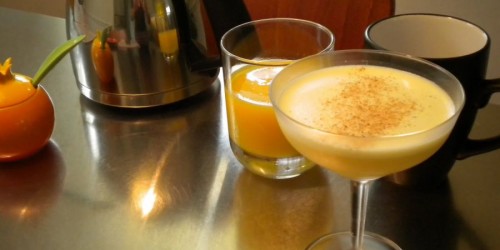 Апельсиново-молочный флипСмешать 20 мл ликера “Южный”, 60 мл апельсинового сока, яйцо, полстакана молока, чайную ложку сахарного сиропа.
Смесь процедить в бокал.Белый флипСмешать в миксере предварительно охлажденные составные части: 20 мл джина, 20 мл ликера “Южный”, яичный белок, 60 мл сливок, 60-100 мл молока.
Смесь перелить в бокал.
Добавить, не перемешивая, взбитые сливки.Молочно-винный флипСмешать 100 мл красного сухого столового вина, 20 мл апельсинового сока, яйцо, полстакана молока, чайную ложку сахарного сиропа.Апельсиновый флип с коньякомХорошо взбить в миксере с кусочками льда 60 мл коньяка, яйцо, 20 мл апельсинового сока, чайную ложку сахарного сиропа.
Взбитую смесь процедить в бокал и добавить щепотку измельченного мускатного ореха.Флип с красным виномСмешать в миксере, но без кусочков льда 10 мл коньяка, 50 мл красного сухого вина, яйцо, 2 чайные ложки сахара.
Смесь процедить в бокал и добавить щепотку измельченного мускатного ореха.
Красное вино можно предварительно подогреть.Флип с десертным виномВзбить яйцо, 40 мл вермута, чайную ложку лимонного сока, две чайные ложки сахарной пудры, несколько кусочков льда и процедить в рюмку.
Дополнить коньяком, не перемешивая.Апельсиновый флипВзбить в миксере с кусочками льда 40 мл апельсинового сока, 20 мл коньяка, 0,5 мл ликера “Южный”, яичный желток, 20 мл сахарного сиропа.
Смесь процедить в бокал емкостью 150 мл и добавить щепотку протертого мускатного ореха.Приготовление эгг- ног.Эгг-ног (англ. eggnog, egg-nog) — сладкий напиток на основе сырых куриных яиц и молока. Популярен в США и Канаде, странах Южной и Центральной Америки, Европе. Является традиционным рождественским напитком.Обычный состав эгг-нога:яйцосахармолоко и/или сливкиалкоголь (ром, виски, бренди) (в алкогольной версии напитка)специи (корица, мускатный орех или другие по вкусу)В России распространен близкий ему напиток гоголь-моголь.Родиной эгг-нога является Шотландия. Обычно этот напиток состоит из крепкого алкогольного напитка или вина, сиропов, ликеров, яиц, молока.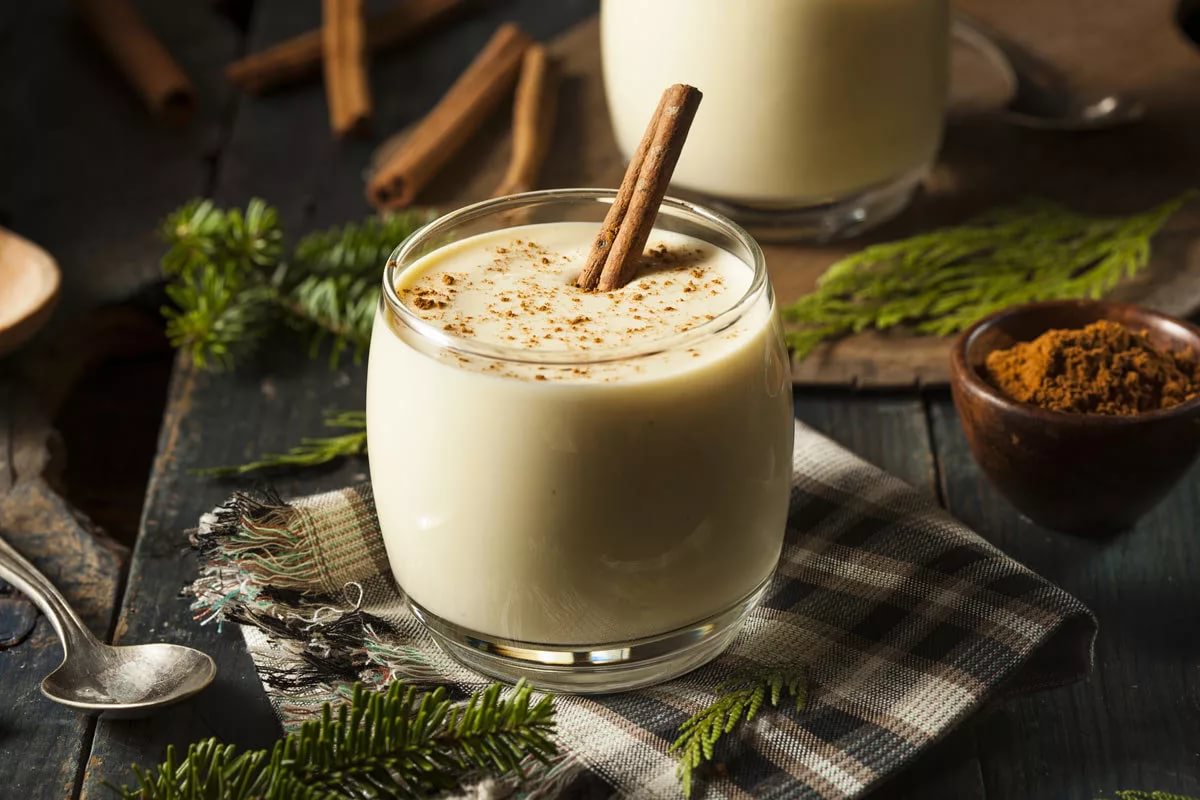 Технология приготовления: вишневый эгг-ног.Молоко40млСок вишнёвый110млЯйцо1шт.Сахар20гРецепт рассчитан на 1 порцию.Способ приготовленияПриготовить напиток в миксере, подать в бокале хайбол со льдом и соломинкой.Технология приготовления: восточный эгг-ног.1 ст. ложка с верхом тонкомолотого натурального кофе,
6 яиц,
50 г сахарной пудры,
500 г сливок,
500 г молока,
500 г красного десертного вермута,
250 г коньяка,
200 г меда,
кофейный порошокБелки отделить от желтков, взбить венчиком, добавляя сахарную пудру. Сливки тоже взбить. В крюшонницу налить охлажденное молоко, коньяк, вермут, ввести желтки, мед и часть взбитых сливок. Все тщательно перемешать, чтобы напиток превратился в однородную массу, в которой не просматривался бы ни один из компонентов. Для лучшего растворения меда его можно слегка подогреть.Напиток разлить по стаканам, каждый украсить шапкой взбитых сливок и обильно посыпать кофейным порошком.Технология приготовления: американский эгг-ног.ИнгредиентыЯйца2 штСливочный ликер1 стаканСахар1 ст. л.Молоко1 стаканВаниль в стручках1 стручокКорица1 ч. л.Гвоздика1-2 штСливки 33%300 - 400 млОтделите желтки от белков и перелейте их в кастрюлю. Добавьте сахар и с помощью венчика доведите до кремообразного состояния.. Затем добавьте молоко, еще раз перемешайте. Переставьте кастрюлю на плиту, зажгите огонь и разогрейте содержимое до 80 градусов. Не забывайте помешивать массу венчиком, чтобы ничего не пригорело. Постепенно добавьте корицу, гвоздику, стручок ванили. Если стручка нет, можно заменить его эссенцией или ванильным порошком.Домашнее задание:Выучить конспект.Создать презентацию: Технология приготовления: «Апельсиновый флип»; «Восточный эгг- ног».9.04.2020 г.Приготовление коллинз.Коктейли Коллинзы — (collins) — это один из видов лонгдринков. Как правило, терпкий алкогольный напиток смешивается непосредственно в бокале для гостей.Готовят освежающие коктейли коллинзы из алкогольного напитка с добавлением сока лимона или лайма, сахара, льда и содовой. Все это осторожно перемешивается, но не встряхивается.Коктейли Коллинзы подают чаще всего в высоких бокалах с кружком лимона на краю и с соломинкой.В гостинице Лиммерз, в Лондоне, служил когда-то старшим официантом Джон Коллинз, использовавший в рецептах коктейлей голландский джин «Женевер». Возможно, так и возник первый коктейль коллинз «Джон Коллинз».В США вместо джина «Женевер» кто-то применил «Олд Том». Алкогольный напиток пришелся по вкусу и появился коктейль «Том Коллинз».С тех пор семейство коктейлей коллинзов сильно разрослось, и несколько изменились рецепты коктейлей. В настоящее время коктейли коллинзы слегка кисловаты, более сухие и готовятся с добавлением сиропов.Правила приготовления:Вот несколько простых правил, которые необходимо соблюдать при приготовлении коктейлей коллинз:Содовую охладите заранее.Не кладите много льда в коктейль коллинз.Вместо содовой можно использовать газированные лимонады. Это придаст вашему коктейлю интересный и приятный вкус.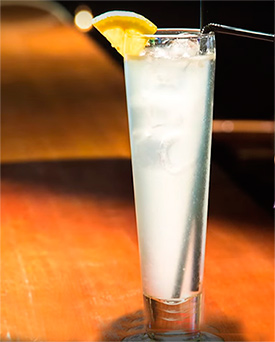 Технология приготовления: Бурбон коллинз.Бурбон35млСок лимонный15млСироп сахарный1ч.л.Содовая100млРецепт рассчитан на 1 порцию.Способ приготовленияШейкер заполняют измельченным льдом, затем вливают все компоненты за исключением содовой. Приготовленный в шейкере напиток переливают в стакан коллинз, заполненный на 2/3 измельченным льдом, и разбавляют его содовой.Напиток перемешивают ложкой, украшают вишней и ломтиком лимона. Подают с двумя соломинками.Технология приготовления: Капитан КоллинзТехнология приготовления: Полковник Коллинз.млСок лимонный20млСироп сахарный10млСодовая100млДля украшенияКоктейльная вишня1шт.Лимон1кружокРецепт рассчитан на 1 порцию.Способ приготовленияВ бокале коллинз со льдом смешать виски, сок и сироп, затем разбавить содовой. Украсить вишней или кружком лимона. Подавать с соломинкой.Технология приготовления: Том коллинз.Джин35млСок лимонный15млСироп сахарный1ч.л.Содовая100млДля украшенияКоктейльная вишня2шт.Лимон1ломтикРецепт рассчитан на 1 порцию.Способ приготовленияШейкер заполняют измельченным льдом, затем вливают все компоненты за исключением содовой или минеральной воды. Приготовленный в шейкере напиток переливают в стакан коллинз, заполненный на 2/3 измельченным льдом, и разбавляют его содовой или минеральной водой. Напиток перемешивают ложкой, украшают вишней и ломтиком лимона. Подают с двумя соломинками.Домашнее задание. Выучить конспект.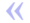 Мы, моряки, народ веселый: нам особо не о чем печься. Живём в море, едим галеты, пьем флип... (англ. We're merry folks, we sailors: we han't much to care for. Thus we live at sea; eat biscuit, and drink flip...)[2]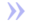 